Bee Path Cities is a network of urban authorities that have come together under the shared vision of creating cities that are good for pollinators and therefore good for people.Cities that would like to learn more about our network or join seasonal network coffee morning should fill the following form.CONTACT DATAUrban authority (city, town, city district …)Main contact person The main contact person will be responsible for supporting the city’s activities in the Network as well as the communication efforts, in communicating and disseminating information on the activities of the Network. Motivation for joining the networkShort description of what you hope to gain from joining the network and what you hope to bring to the partnership.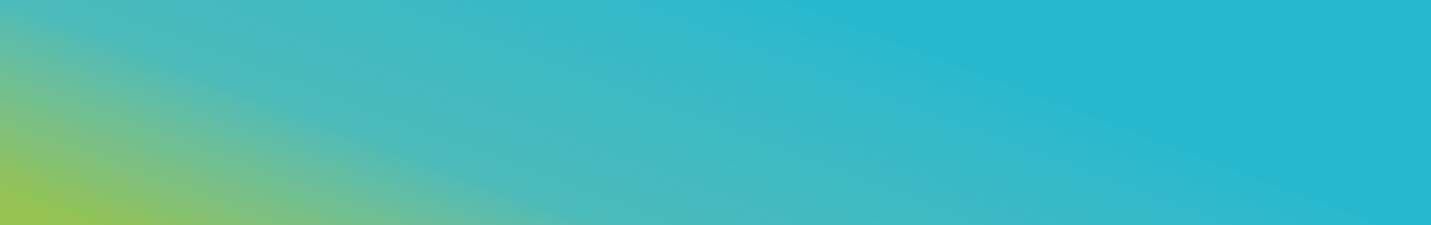 Name of urban authority: Address:Country:Webpage: Title (Mr/Ms/Other):Family name:First name:Institution/function: Status/type of institution (public, NGO…):Address:Telephone number:E-mail address:Other important information:Place and date: _________________Name and family name: _________________________Signature (and stamp, if needed)